Тематическая неделя «Подводный мир»средняя группа 4-5 летОбразовательная деятельностьМатериалы и оборудованиеХудожественно -эстетическое развитиеАппликация «Аквариум». Материалы: Картон голубого  цвета для аквариума, цветная бумага, ножницы, клей ПВА или клей-карандаш.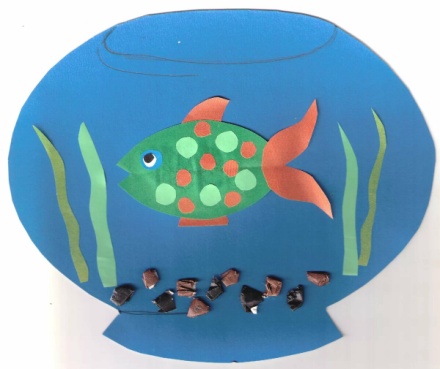 Лепка «Морская звезда». Материалы: Картон синего цвета, пластилин, стек.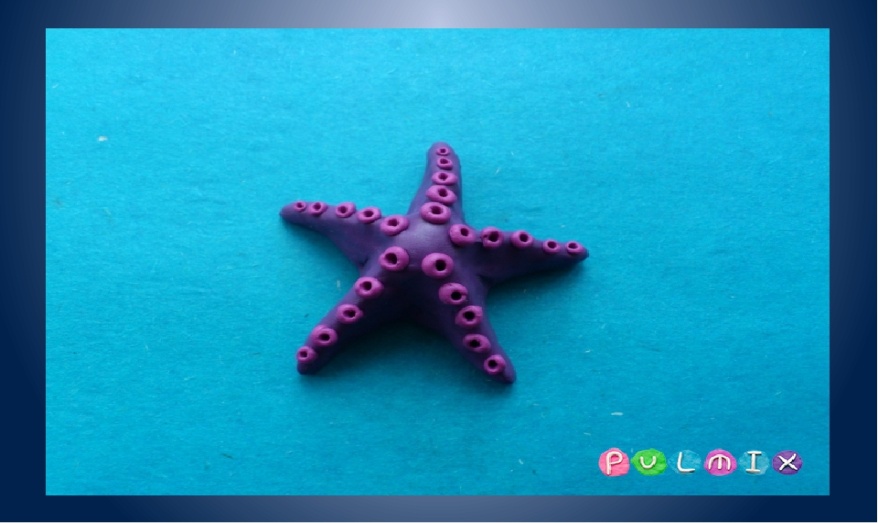 Рисование «Золотая рыбка». Материалы: альбомный лист, цветные акварель для фона, гуашь для рыбки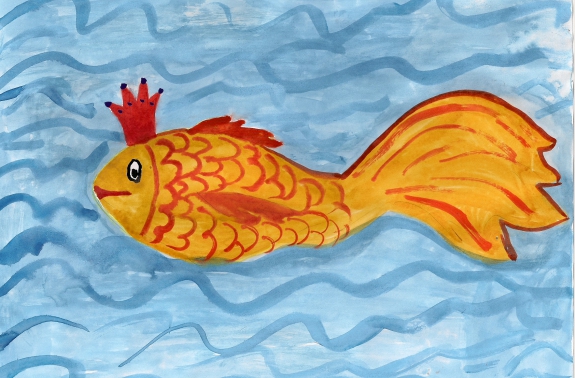 Речевое развитиеЗвуковая культура речи: звуки р, рьЦель. Упражнять детей в четком и правильном произнесении звука р (изолированно, в чистоговорках, в словах).Ход занятия«Я познакомлю вас с самым рычащим и рокочущим звуком, – начинает занятие педагог. – Это звук р ».Просит детей произнести этот звук (р-р-р-р) , повторить его, попытаться определить, где находится кончик языка при произнесении звука (за верхними зубами) и что происходит сязыком (струя воздуха заставляет язык дрожать).«Звукоподражаний и слов, в которых есть звук р , очень много», – рассказывает педагог и предлагает проговорить некоторые из них: кар-р-р, крак-крак, кряк-кряк, гру-гру, тпру; рак, река, ромашка, рукавичка, резиновый, розовый.Педагог просит детей помочь ему прочитать скороговорку С. Фархади «Сороки», в которой много слов, начинающихся с кар-р-р . Воспитатель читает скороговорку, договорившись сдетьми, что они по   его знаку    будут четко проговаривать кар-р-р , а он будет называть слово.Утром,Присев на зеленом пригорке,Учат сорокиСкороговорки:кар-р-р - тошкакар-р-р - тонкакар-р-р - етакар-р-р - тузкар-р-р - низкар-р-р - андашкар-р-р - амелькар-р-р - апуз.Далее воспитатель проводит упражнение «Не ошибись». Дети хлопают в ладоши, услышав слово, начинающееся со звука р : радуга... радио... ремонт... самолет... ракета... ранний... поздний... малыш... крепыш... ребенок... рисунок... аппликация .Педагог предлагает детям угадать, есть ли звук р в стихотворении С. Маршака «Про все на свете»:Роет землю серый крот —Разоряет огород.Как только дети назовут 2–3 слова, воспитатель читает стихотворение еще раз и называет слова, которые не назвали дети.В заключение просит детей отгадать загадку:Без рук, без ног,А дверь отворяет. (Ветер)Познавательное развитиеПовторение. Величина и форма.Задание 1. Назови количество предметов, используя слова «один – много».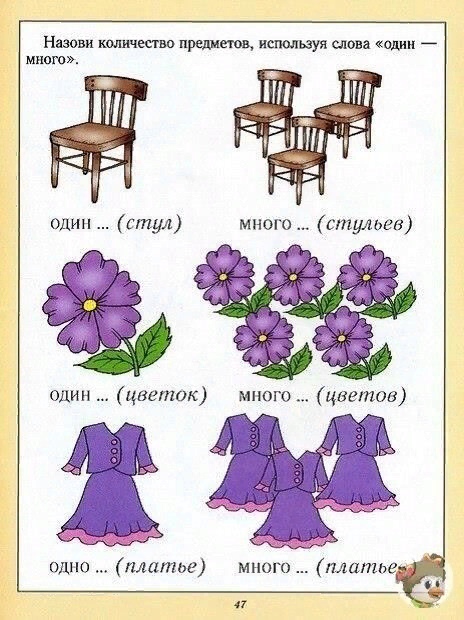 Задание 2. Назови предметы. Раскрась фигуру слева. Раскрась только те фигуры справа, которые используются в рисунке слева.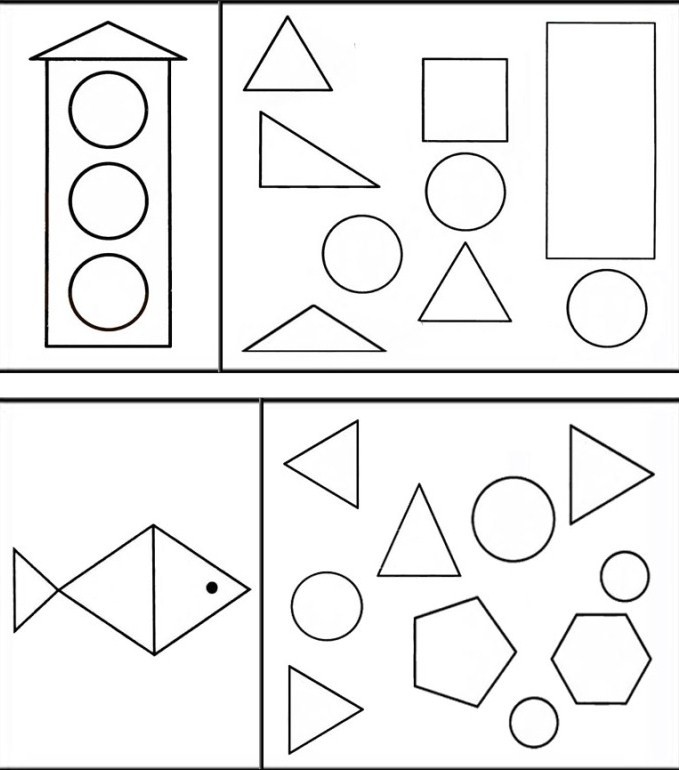 Задание 3. Раскрась картинку. 1- коричневым, 2 – синим, 3 - красным, 4 – зеленым, 5 желтым.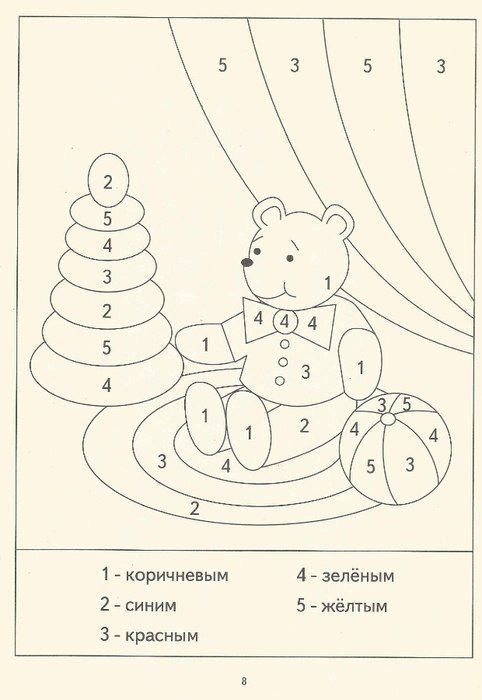 Социально — коммуникативное развитиеПетрушка идет трудиться.Цель:Систематизировать знания детей о профессиях и предметах их труда.Задачи:Образовательные: -учить детей группировать предметы по назначениюРазвивающие: - Совершенствовать координацию и точность движений.Воспитывающие: - воспитывать желание помогать взрослым.Введение в темуРебята, сегодня к нам в группу пришло письмо. Хотите узнать от кого оно (показывает детям письмо от Петрушки и читает его).Чтение письма: «Дорогие детки я – Петрушка, в гостях у бабушки. Я играю, рисую, гуляю, а еще помогаю бабушке. Сегодня она дала мне три задания: посадить на огороде морковь и полить цветы; сварить суп; навести порядок в комнате (убрать игрушки, вытереть пыль, пропылесосить). Но Я запутался в орудиях труда, необходимых для выполнения заданий, и прошу вас помочь мне».Воспитатель: Ребята поможем Петрушке?Дети: да-а-аВоспитатель: Что для этого нам нужно сделать?Дети: Распределить картинки - предметы по макетамВоспитатель: Я буду показывать вам макеты огорода, кухни и комнаты. Вам же нужно взять одну картинку, посмотреть на нее внимательно, назвать предмет, рассказать, как им пользуются и для какого труда он нужен, а потом положить картинку к соответствующему макету. Например, пылесос используют для чистки ковра, его нужно включать и пылесосить, поэтому картинку с изображением пылесоса нужно положить к макету комнаты.Воспитатель: Но обращаю внимание на то, что среди картинок с орудиями труда есть картинки с игрушками. Их нужно отобрать и сложить в коробку. Задание считается выполненным, если все картинки разложены правильно.Но сначала немножко разомнемсяФизкультминутка:Я — забавная игрушка,У меня есть погремушка (Разведение рук в стороны)Мне с ребятами не леньВеселиться целый день. (Наклоны в стороны)Красный я ношу колпак,А зовут-то меня как? (Приседания)Не Лягушка и не Хрюшка,А веселый я (Руки вверх)Я - веселый Петрушка,И нарядный, и смешной (Руки на поясе, наклоны в стороны)Ни какая на свете игрушка,Ни за что не сравнится со мной. (Поскоки).Дети берут картинки и начинают выполнять задания.Воспитатель: Ребята вы все молодцы, хорошо справились с заданием. Петрушка вас всех благодарит и спрашивает, вы рады были ему помочь?Дети: ДаВоспитатель: Что мы делали, чтобы помочь Петрушке? (ответы детей)В награду Петрушка вам прислал раскраски!Воспитатель: А, теперь мы немножко по отгадываем загадки, слушайте внимательно:Инструмент в руках у насВ огороде – высший класс!Можем грядки им копать.Подскажите как назвать? (Лопата)Огородник тот с длинным носом живет.Где носом качнет, там вода потечет (Лейка)Зубы имеют, а зубной боли не знают (Грабли)Для хозяек с давних порОн - особенный прибор.Почему на кухне скрежет?Это он морковку режет. (Нож)Старый глиняный горшокБыл нам дальним дедом.Накормить он раньше могВсю семью обедом.А теперь мы легче сталиИ бока блестят в эмали.Но, как прежде, варим кашуИ семью накормим вашу. (Кастрюли)Живёт он на кухне,Проворный, худой,Он пол подметаетСвоей бородой. (веник)Ходит-бродит по коврам,Водит носом по углам.Где прошёл — там пыли нет,Пыль и сор — его обед. (пылесос).ФизкультминуткиФизкультминутки«Море»Море очень широко, (Дети широко разводят руки в сторону.)
Море очень глубоко. (Приседают, коснувшись руками пола.)
Рыбки там живут, друзья, (Выполняют движение «Рыбка».)
А вот воду пить — нельзя. (Разводят руки в сторону, приподняв плечи.)«Море»Море очень широко, (Дети широко разводят руки в сторону.)
Море очень глубоко. (Приседают, коснувшись руками пола.)
Рыбки там живут, друзья, (Выполняют движение «Рыбка».)
А вот воду пить — нельзя. (Разводят руки в сторону, приподняв плечи.)Морской мирВ море бурном, море синем
Быстро плавают дельфины. (кистью руки плавные движения)
Не пугает их волна
Рядом плещется она. (потирание ладошек)
Проплывает мимо кит и дельфинам говорит: (ходьба гуськом)
Вы дельфины не шумите,
Рыбку быструю ловите:
Раз, два, три, четыре, пять — (ходьба с хлопками в ладоши)
Нужно рыбкам уплывать. (кисти рук в замок внутрь и наружу)
Рыбки плавали, плескались (движения руками)
В прохладной морской воде.
То погружаются, то сплывают, (приседания)
То зароются в песке. (дети ложатся на коврик)Морской мирВ море бурном, море синем
Быстро плавают дельфины. (кистью руки плавные движения)
Не пугает их волна
Рядом плещется она. (потирание ладошек)
Проплывает мимо кит и дельфинам говорит: (ходьба гуськом)
Вы дельфины не шумите,
Рыбку быструю ловите:
Раз, два, три, четыре, пять — (ходьба с хлопками в ладоши)
Нужно рыбкам уплывать. (кисти рук в замок внутрь и наружу)
Рыбки плавали, плескались (движения руками)
В прохладной морской воде.
То погружаются, то сплывают, (приседания)
То зароются в песке. (дети ложатся на коврик)Пальчиковая гимнастика Пальчиковая гимнастика МЕДУЗЫ
Дети соединяют ладони, раздвигают пальцы.
Две огромные медузы
Прилепились пузом к пузу.
После чего отрывают ладони друг от друга, выгибая пальцы, при этом пальцы левой руки
прижаты к пальцам правой.
Выгнем щупальца сильнееВот как гнуться мы умеем!
ЛОДОЧКА
Две ладошки прижму
И по морю поплыву.
Две ладошки, друзья, -
Это лодочка моя.
Паруса подниму,
Синим морем поплыву.
А по бурным волнам
Плывут рыбки тут и там.
На первые строчки две ладони соединить лодочкой и выполнять волнообразные движения
руками. На слова "паруса подниму" - поднять выпрямленные ладони вверх. Затем имитировать движения волн и рыбок.
РЫБКИ
Рыбки весело резвятся
В чистой тепленькой воде.
То сожмутся, разожмутся,
То зароются в песке.
Имитировать руками движения рыбок в соответствии с текстомМЕДУЗЫ
Дети соединяют ладони, раздвигают пальцы.
Две огромные медузы
Прилепились пузом к пузу.
После чего отрывают ладони друг от друга, выгибая пальцы, при этом пальцы левой руки
прижаты к пальцам правой.
Выгнем щупальца сильнееВот как гнуться мы умеем!
ЛОДОЧКА
Две ладошки прижму
И по морю поплыву.
Две ладошки, друзья, -
Это лодочка моя.
Паруса подниму,
Синим морем поплыву.
А по бурным волнам
Плывут рыбки тут и там.
На первые строчки две ладони соединить лодочкой и выполнять волнообразные движения
руками. На слова "паруса подниму" - поднять выпрямленные ладони вверх. Затем имитировать движения волн и рыбок.
РЫБКИ
Рыбки весело резвятся
В чистой тепленькой воде.
То сожмутся, разожмутся,
То зароются в песке.
Имитировать руками движения рыбок в соответствии с текстомСтихотворения для самостоятельного изученияСтихотворения для самостоятельного изученияОСЬМИНОЖКАОсьминожка, осьминожка,Покажи свои ты ножки.Мы хотим их сосчитать -Раз, два, три, четыре, пять,Шесть, и семь, и восемь.А еще тебя попросимСтанцевать сейчас для нас.Покажи скорее класс!МОРСКОЙ КОНЁК- Что это за конек такой?Говорят, что он - морской.Разве есть морские кони?Знаю лошадь я и пони.- Есть в морской пучине все ж,На коня чуть - чуть похож,Плавает на дне морском,Его зовут морским коньком.МЕДУЗА- Ах, какая прилипала!Как же в море ты попала?Как красива, хороша!- Но обманчива душа.Я медузою зовусь,Если я в кого вопьюсь,Мало не покажется.И со мною рядом плаватьВряд ли кто отважится.МОРСКАЯ ЗВЕЗДАЯ - звезда! Вам отвечаю.Путь я в море освещаю.От звездной красоты моейСразу станет всем светлей.АКУЛАХищницей зовут меня,Плаваю повсюду яВ поисках добычи.Чувствую себя отлично,Коль смогу кого поймать.Ведь я акула, так сказать.Меня - акулу - надо знать.ОСЬМИНОЖКАОсьминожка, осьминожка,Покажи свои ты ножки.Мы хотим их сосчитать -Раз, два, три, четыре, пять,Шесть, и семь, и восемь.А еще тебя попросимСтанцевать сейчас для нас.Покажи скорее класс!МОРСКОЙ КОНЁК- Что это за конек такой?Говорят, что он - морской.Разве есть морские кони?Знаю лошадь я и пони.- Есть в морской пучине все ж,На коня чуть - чуть похож,Плавает на дне морском,Его зовут морским коньком.МЕДУЗА- Ах, какая прилипала!Как же в море ты попала?Как красива, хороша!- Но обманчива душа.Я медузою зовусь,Если я в кого вопьюсь,Мало не покажется.И со мною рядом плаватьВряд ли кто отважится.МОРСКАЯ ЗВЕЗДАЯ - звезда! Вам отвечаю.Путь я в море освещаю.От звездной красоты моейСразу станет всем светлей.АКУЛАХищницей зовут меня,Плаваю повсюду яВ поисках добычи.Чувствую себя отлично,Коль смогу кого поймать.Ведь я акула, так сказать.Меня - акулу - надо знать.